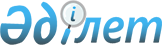 О переименовании государственного учреждения "Высшее военное училище внутренних войск Министерства внутренних дел Республики Казахстан"Постановление Правительства Республики Казахстан от 17 марта 2009 года № 348

      В целях дальнейшего совершенствования подготовки специалистов для Внутренних войск Министерства внутренних дел Республики Казахстан Правительство Республики Казахстан ПОСТАНОВЛЯЕТ: 



      1. Переименовать государственное учреждение "Высшее военное училище внутренних войск Министерства внутренних дел Республики Казахстан" в государственное учреждение "Военный институт Внутренних войск Министерства внутренних дел Республики Казахстан". 



      2. Министерству внутренних дел Республики Казахстан в установленном законодательством Республики Казахстан порядке: 



      1) обеспечить государственную перерегистрацию государственного учреждения в органах юстиции; 



      2) принять иные меры, вытекающие из настоящего постановления. 



      3. Утвердить прилагаемые изменения, которые вносятся в некоторые решения Правительства Республики Казахстан. 



      4. Настоящее постановление вводится в действие со дня подписания.        Премьер-Министр 

      Республики Казахстан                       К. Масимов Утверждены        

постановлением Правительства 

Республики Казахстан   

от 17 марта 2009 года № 348  

Изменения, которые вносятся в некоторые решения 

Правительства Республики Казахстан 

      1. Секретно. Утратил силу постановлением Правительства РК от 18.06.2015 № 457 (вводится в действие со дня его первого официального опубликования). 



      2. В постановлении Правительства Республики Казахстан от 22 июня 2005 года № 607 "Вопросы Министерства внутренних дел Республики Казахстан" (САПП Республики Казахстан, 2005 г., № 25, ст. 311): 



      в Положении о Министерстве внутренних дел Республики Казахстан, утвержденном указанным постановлением: 



      в абзаце пятьдесят пятом подпункта 2) пункта 12 слова ", военных училищах" исключить; 



      в Перечне организаций, находящихся в ведении Министерства внутренних дел Республики Казахстан, утвержденном указанным постановлением: 



      строку, порядковый номер 12, изложить в следующей редакции: 

      "12. Военный институт Внутренних войск Министерства внутренних дел Республики Казахстан.". 



      3. В постановлении Правительства Республики Казахстан от 15 апреля 2008 года № 339 "Об утверждении лимитов штатной численности министерств и иных центральных исполнительных органов с учетом численности их территориальных органов и подведомственных им государственных учреждений": 



      в лимитах штатной численности министерств и иных центральных исполнительных органов с учетом численности их территориальных органов и подведомственных им государственных учреждений, утвержденных указанным постановлением: 



      в разделе 2: 



      в графе 2 строки "Соединения и части внутренних войск, в том числе военнослужащие срочной службы: из них курсанты Высшего военного училища внутренних войск" слова "Высшего военного училища внутренних войск" заменить словами "Военного института Внутренних войск"; 



      в графе 2 строку "Высшее военное училище внутренних войск" изложить в следующей редакции: 

      "Военный институт Внутренних войск". 



      4. В постановлении Правительства Республики Казахстан от 18 июня 2008 года № 591 "Об утверждении государственного образовательного заказа на подготовку специалистов с высшим и послевузовским образованием, а также с техническим и профессиональным образованием в организациях образования, финансируемых из республиканского бюджета (за исключением подготовки специалистов в организациях образования Комитета национальной безопасности Республики Казахстан) на 2008/09 учебный год" (САПП Республики Казахстан, 2008 г., № 30, ст. 305): 



      в государственном образовательном заказе на подготовку специалистов с высшим образованием в организациях образования, финансируемых из республиканского бюджета на 2008/09 учебный год, утвержденном указанным постановлением: 



      в государственном образовательном заказе на подготовку специалистов с высшим образованием в учебных заведениях Министерства внутренних дел Республики Казахстан на 2008/09 учебный год: 



      заголовок раздела "Высшее военное училище внутренних войск (г. Петропавловск)" изложить в следующей редакции: 

      "Военный институт Внутренних войск". 
					© 2012. РГП на ПХВ «Институт законодательства и правовой информации Республики Казахстан» Министерства юстиции Республики Казахстан
				